Please submit this application screening form along with any other required documents outlined in the job advertisement (i.e. resume, cover letter, etc.).We thank all who apply and advise that only those selected for further consideration will be contacted.Part 1 – Position Information (Please confirm the Advertisement Number and Position Title for the position you are applying to).Part 1 – Position Information (Please confirm the Advertisement Number and Position Title for the position you are applying to).Part 1 – Position Information (Please confirm the Advertisement Number and Position Title for the position you are applying to).Part 1 – Position Information (Please confirm the Advertisement Number and Position Title for the position you are applying to).Part 1 – Position Information (Please confirm the Advertisement Number and Position Title for the position you are applying to).Part 1 – Position Information (Please confirm the Advertisement Number and Position Title for the position you are applying to).Part 1 – Position Information (Please confirm the Advertisement Number and Position Title for the position you are applying to).Part 1 – Position Information (Please confirm the Advertisement Number and Position Title for the position you are applying to).Part 1 – Position Information (Please confirm the Advertisement Number and Position Title for the position you are applying to).Advertisement Number:39882Position Title:Position Title:CoordinatorCoordinatorCoordinatorCoordinatorCoordinatorPart 2 – Applicant InformationPart 2 – Applicant InformationPart 2 – Applicant InformationPart 2 – Applicant InformationPart 2 – Applicant InformationPart 2 – Applicant InformationPart 2 – Applicant InformationPart 2 – Applicant InformationPart 2 – Applicant InformationLegal First Name:Last Name:Preferred Name:Email:Phone Number:(i.e. 204-123-4567)Mailing Address Line 1:(i.e. Street Name)Suite No./P.O. BoxSuite No./P.O. BoxMailing Address Line 2:Postal Code:(i.e. A1A 1A1)Postal Code:(i.e. A1A 1A1)City:Province:(i.e. MB for Manitoba)Province:(i.e. MB for Manitoba)Country:(i.e. CA for Canada)Country:(i.e. CA for Canada)Have you been previously employed by the Manitoba government?Have you been previously employed by the Manitoba government?Have you been previously employed by the Manitoba government?Have you been previously employed by the Manitoba government?Have you been previously employed by the Manitoba government?Have you been previously employed by the Manitoba government?YESNOAre you currently employed by the Manitoba government?Are you currently employed by the Manitoba government?Are you currently employed by the Manitoba government?Are you currently employed by the Manitoba government?Are you currently employed by the Manitoba government?Are you currently employed by the Manitoba government?YES*NO*If you are currently employed with the Manitoba government in a term, regular or departmental position please provide your Employee Number:*If you are currently employed with the Manitoba government in a term, regular or departmental position please provide your Employee Number:*If you are currently employed with the Manitoba government in a term, regular or departmental position please provide your Employee Number:*If you are currently employed with the Manitoba government in a term, regular or departmental position please provide your Employee Number:*If you are currently employed with the Manitoba government in a term, regular or departmental position please provide your Employee Number:*If you are currently employed with the Manitoba government in a term, regular or departmental position please provide your Employee Number:Are you legally entitled to work in Canada?**To be legally entitled to work in Canada, you must be either a Canadian citizen, permanent resident or hold a valid work permit.Are you legally entitled to work in Canada?**To be legally entitled to work in Canada, you must be either a Canadian citizen, permanent resident or hold a valid work permit.Are you legally entitled to work in Canada?**To be legally entitled to work in Canada, you must be either a Canadian citizen, permanent resident or hold a valid work permit.Are you legally entitled to work in Canada?**To be legally entitled to work in Canada, you must be either a Canadian citizen, permanent resident or hold a valid work permit.Are you legally entitled to work in Canada?**To be legally entitled to work in Canada, you must be either a Canadian citizen, permanent resident or hold a valid work permit.Are you legally entitled to work in Canada?**To be legally entitled to work in Canada, you must be either a Canadian citizen, permanent resident or hold a valid work permit.YESNOAre you bilingual (French/English)? Further assessment of written and verbal abilities may be required.Are you bilingual (French/English)? Further assessment of written and verbal abilities may be required.Are you bilingual (French/English)? Further assessment of written and verbal abilities may be required.Are you bilingual (French/English)? Further assessment of written and verbal abilities may be required.Are you bilingual (French/English)? Further assessment of written and verbal abilities may be required.Are you bilingual (French/English)? Further assessment of written and verbal abilities may be required.YESNOPart 3 – Voluntary Declarations (Completion of this section is voluntary)Part 3 – Voluntary Declarations (Completion of this section is voluntary)Part 3 – Voluntary Declarations (Completion of this section is voluntary)Part 3 – Voluntary Declarations (Completion of this section is voluntary)Part 3 – Voluntary Declarations (Completion of this section is voluntary)Part 3 – Voluntary Declarations (Completion of this section is voluntary)Part 3 – Voluntary Declarations (Completion of this section is voluntary)Part 3 – Voluntary Declarations (Completion of this section is voluntary)Part 3 – Voluntary Declarations (Completion of this section is voluntary)Employment Equity DeclarationThe Manitoba government recognizes the importance of building an exemplary public service reflective of the citizens it serves, where diverse abilities, backgrounds, cultures, identities, languages and perspectives drives a high standard of service and innovation.The Manitoba government supports equitable employment practices and promotes representation of designated groups (women, Indigenous people, visible minorities, persons with disabilities). For further information please visit: https://www.manitoba.ca/csc/policyman/eestaff.htmlEmployment Equity DeclarationThe Manitoba government recognizes the importance of building an exemplary public service reflective of the citizens it serves, where diverse abilities, backgrounds, cultures, identities, languages and perspectives drives a high standard of service and innovation.The Manitoba government supports equitable employment practices and promotes representation of designated groups (women, Indigenous people, visible minorities, persons with disabilities). For further information please visit: https://www.manitoba.ca/csc/policyman/eestaff.htmlEmployment Equity DeclarationThe Manitoba government recognizes the importance of building an exemplary public service reflective of the citizens it serves, where diverse abilities, backgrounds, cultures, identities, languages and perspectives drives a high standard of service and innovation.The Manitoba government supports equitable employment practices and promotes representation of designated groups (women, Indigenous people, visible minorities, persons with disabilities). For further information please visit: https://www.manitoba.ca/csc/policyman/eestaff.htmlEmployment Equity DeclarationThe Manitoba government recognizes the importance of building an exemplary public service reflective of the citizens it serves, where diverse abilities, backgrounds, cultures, identities, languages and perspectives drives a high standard of service and innovation.The Manitoba government supports equitable employment practices and promotes representation of designated groups (women, Indigenous people, visible minorities, persons with disabilities). For further information please visit: https://www.manitoba.ca/csc/policyman/eestaff.htmlEmployment Equity DeclarationThe Manitoba government recognizes the importance of building an exemplary public service reflective of the citizens it serves, where diverse abilities, backgrounds, cultures, identities, languages and perspectives drives a high standard of service and innovation.The Manitoba government supports equitable employment practices and promotes representation of designated groups (women, Indigenous people, visible minorities, persons with disabilities). For further information please visit: https://www.manitoba.ca/csc/policyman/eestaff.htmlEmployment Equity DeclarationThe Manitoba government recognizes the importance of building an exemplary public service reflective of the citizens it serves, where diverse abilities, backgrounds, cultures, identities, languages and perspectives drives a high standard of service and innovation.The Manitoba government supports equitable employment practices and promotes representation of designated groups (women, Indigenous people, visible minorities, persons with disabilities). For further information please visit: https://www.manitoba.ca/csc/policyman/eestaff.htmlPlease select all boxes that apply:Women Indigenous people Visible minorities Persons with disabilitiesPlease select all boxes that apply:Women Indigenous people Visible minorities Persons with disabilitiesPlease select all boxes that apply:Women Indigenous people Visible minorities Persons with disabilitiesVeterans’ Preference ConsiderationThe Manitoba government recognizes the contribution of individuals to national security, either serving or losing a spouse or common-law partner as a result of service, by assisting them in securing employment. The Public Service Regulation defines veteran for this purpose under Section 2.2 (1)-(2). To view this definition please visit: https://web2.gov.mb.ca/laws/regs/current/_pdf- regs.php?reg=11/2022For further information on veteran’s status as a factor in the staffing process please visit: https://www.manitoba.ca/csc/policyman/veterans.htmlVeterans’ Preference ConsiderationThe Manitoba government recognizes the contribution of individuals to national security, either serving or losing a spouse or common-law partner as a result of service, by assisting them in securing employment. The Public Service Regulation defines veteran for this purpose under Section 2.2 (1)-(2). To view this definition please visit: https://web2.gov.mb.ca/laws/regs/current/_pdf- regs.php?reg=11/2022For further information on veteran’s status as a factor in the staffing process please visit: https://www.manitoba.ca/csc/policyman/veterans.htmlVeterans’ Preference ConsiderationThe Manitoba government recognizes the contribution of individuals to national security, either serving or losing a spouse or common-law partner as a result of service, by assisting them in securing employment. The Public Service Regulation defines veteran for this purpose under Section 2.2 (1)-(2). To view this definition please visit: https://web2.gov.mb.ca/laws/regs/current/_pdf- regs.php?reg=11/2022For further information on veteran’s status as a factor in the staffing process please visit: https://www.manitoba.ca/csc/policyman/veterans.htmlVeterans’ Preference ConsiderationThe Manitoba government recognizes the contribution of individuals to national security, either serving or losing a spouse or common-law partner as a result of service, by assisting them in securing employment. The Public Service Regulation defines veteran for this purpose under Section 2.2 (1)-(2). To view this definition please visit: https://web2.gov.mb.ca/laws/regs/current/_pdf- regs.php?reg=11/2022For further information on veteran’s status as a factor in the staffing process please visit: https://www.manitoba.ca/csc/policyman/veterans.htmlVeterans’ Preference ConsiderationThe Manitoba government recognizes the contribution of individuals to national security, either serving or losing a spouse or common-law partner as a result of service, by assisting them in securing employment. The Public Service Regulation defines veteran for this purpose under Section 2.2 (1)-(2). To view this definition please visit: https://web2.gov.mb.ca/laws/regs/current/_pdf- regs.php?reg=11/2022For further information on veteran’s status as a factor in the staffing process please visit: https://www.manitoba.ca/csc/policyman/veterans.htmlVeterans’ Preference ConsiderationThe Manitoba government recognizes the contribution of individuals to national security, either serving or losing a spouse or common-law partner as a result of service, by assisting them in securing employment. The Public Service Regulation defines veteran for this purpose under Section 2.2 (1)-(2). To view this definition please visit: https://web2.gov.mb.ca/laws/regs/current/_pdf- regs.php?reg=11/2022For further information on veteran’s status as a factor in the staffing process please visit: https://www.manitoba.ca/csc/policyman/veterans.htmlDo you meet the definition for veterans and wish to be granted veterans’ preference consideration:Yes NoDo you meet the definition for veterans and wish to be granted veterans’ preference consideration:Yes NoDo you meet the definition for veterans and wish to be granted veterans’ preference consideration:Yes NoPart 4 – Required DeclarationPart 4 – Required DeclarationPart 4 – Required DeclarationPart 4 – Required DeclarationPart 4 – Required DeclarationPart 4 – Required DeclarationPart 4 – Required DeclarationPart 4 – Required DeclarationPart 4 – Required DeclarationBy checking “yes” in the adjacent box, I certify that the information provided on this application is accurate and complete to the best of my knowledge as of the date indicated below.I understand that falsified or misleading statements and omissions will result in rejection of this application and, if employed, may be cause for termination.By checking “yes” in the adjacent box, I certify that the information provided on this application is accurate and complete to the best of my knowledge as of the date indicated below.I understand that falsified or misleading statements and omissions will result in rejection of this application and, if employed, may be cause for termination.By checking “yes” in the adjacent box, I certify that the information provided on this application is accurate and complete to the best of my knowledge as of the date indicated below.I understand that falsified or misleading statements and omissions will result in rejection of this application and, if employed, may be cause for termination.By checking “yes” in the adjacent box, I certify that the information provided on this application is accurate and complete to the best of my knowledge as of the date indicated below.I understand that falsified or misleading statements and omissions will result in rejection of this application and, if employed, may be cause for termination.By checking “yes” in the adjacent box, I certify that the information provided on this application is accurate and complete to the best of my knowledge as of the date indicated below.I understand that falsified or misleading statements and omissions will result in rejection of this application and, if employed, may be cause for termination.By checking “yes” in the adjacent box, I certify that the information provided on this application is accurate and complete to the best of my knowledge as of the date indicated below.I understand that falsified or misleading statements and omissions will result in rejection of this application and, if employed, may be cause for termination.YESYESYESApplicant NameApplicant NameApplicant NameApplicant SignatureApplicant SignatureApplicant SignatureDateDateDatePlease submit this application screening form along with any other required documents outlined in the job advertisement (i.e. resume, cover letter, etc.).We thank all who apply and advise that only those selected for further consideration will be contacted.Please submit this application screening form along with any other required documents outlined in the job advertisement (i.e. resume, cover letter, etc.).We thank all who apply and advise that only those selected for further consideration will be contacted.Please submit this application screening form along with any other required documents outlined in the job advertisement (i.e. resume, cover letter, etc.).We thank all who apply and advise that only those selected for further consideration will be contacted.Please submit this application screening form along with any other required documents outlined in the job advertisement (i.e. resume, cover letter, etc.).We thank all who apply and advise that only those selected for further consideration will be contacted.Please submit this application screening form along with any other required documents outlined in the job advertisement (i.e. resume, cover letter, etc.).We thank all who apply and advise that only those selected for further consideration will be contacted.Please submit this application screening form along with any other required documents outlined in the job advertisement (i.e. resume, cover letter, etc.).We thank all who apply and advise that only those selected for further consideration will be contacted.Please submit this application screening form along with any other required documents outlined in the job advertisement (i.e. resume, cover letter, etc.).We thank all who apply and advise that only those selected for further consideration will be contacted.Please submit this application screening form along with any other required documents outlined in the job advertisement (i.e. resume, cover letter, etc.).We thank all who apply and advise that only those selected for further consideration will be contacted.Please submit this application screening form along with any other required documents outlined in the job advertisement (i.e. resume, cover letter, etc.).We thank all who apply and advise that only those selected for further consideration will be contacted.Part 5 – Conditions of Employment (Completion of this section is mandatory)Part 5 – Conditions of Employment (Completion of this section is mandatory)Part 5 – Conditions of Employment (Completion of this section is mandatory)Part 5 – Conditions of Employment (Completion of this section is mandatory)Please check to confirm whether you meet the following Conditions of Employment:Please check to confirm whether you meet the following Conditions of Employment:Please check to confirm whether you meet the following Conditions of Employment:Please check to confirm whether you meet the following Conditions of Employment:Must be legally entitled to work in Canada (must be able verify status prior to appointment)Must be legally entitled to work in Canada (must be able verify status prior to appointment) YES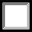  NO  Must be willing and able to travel outside the province on occasion  Must be willing and able to travel outside the province on occasion YES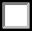  NO  Must be willing and able to travel to rural and northern communities within the province  Must be willing and able to travel to rural and northern communities within the province YES NO  Ability to work overtime as required  Ability to work overtime as required YES NO YES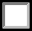  NO YES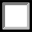  NOPart 6 – ScreeningPart 6 – ScreeningPart 6 – ScreeningPart 6 – ScreeningFor each of the screening criteria for this position, describe how you meet the criteria, using significant examples from your experience. Experience can include work, volunteer and/or educational experience. Additional criteria will be reviewed at a later stage for candidates selected for further assessment.For each of the screening criteria for this position, describe how you meet the criteria, using significant examples from your experience. Experience can include work, volunteer and/or educational experience. Additional criteria will be reviewed at a later stage for candidates selected for further assessment.For each of the screening criteria for this position, describe how you meet the criteria, using significant examples from your experience. Experience can include work, volunteer and/or educational experience. Additional criteria will be reviewed at a later stage for candidates selected for further assessment.For each of the screening criteria for this position, describe how you meet the criteria, using significant examples from your experience. Experience can include work, volunteer and/or educational experience. Additional criteria will be reviewed at a later stage for candidates selected for further assessment.Screening CriterionDescribe how you meet each screening criterion, using specific examples as appropriate.You must not exceed a maximum of 200 words per screening criterion.Describe how you meet each screening criterion, using specific examples as appropriate.You must not exceed a maximum of 200 words per screening criterion.Describe how you meet each screening criterion, using specific examples as appropriate.You must not exceed a maximum of 200 words per screening criterion.1. Post-secondary experience, preferably a degree in a related discipline such as public administration, Indigenous studies or business administration. An equivalent combination of education and related experience may be considered2. Experience working with Indigenous and northern communities on various issues3. Strong analytical and research skills including the ability to synthesize and summarize information to provide advice and recommendations for senior officials in making policy and program decisions4. Excellent interpersonal skills with the abilities to build and maintain positive working relationships in a team setting, and with internal and external stakeholders5. Highly developed political acumen that includes experience in managing politically sensitive situations through the use of diplomacy and tact6. Project management experience including planning and coordinating projects or initiatives 7. Knowledge in planning, developing, implementing and assessing policies, legislation and programs with Indigenous communities, organizations and peoples aimed at improving the lives of Canadian Indigenous peoples8. Knowledge of Indigenous histories, cultures and perspectives with the ability to identify and correlate current issues and event, and their importance for reconciliation with Canadian Indigenous peoples9. Knowledge on land based or natural resource management10. Experience managing contentious situations involving multiple stakeholders who have competing interests